Allegato a)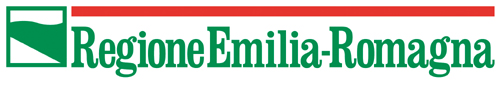 DOMANDA PER IL CONTRIBUTO A SOSTEGNO DI PROGETTI PER L'ORGANIZZAZIONE E LA REALIZZAZIONE DI FESTIVAL E RASSEGNE IN AMBITO CINEMATOGRAFICO E AUDIOVISIVO PER L'ANNO 2020(ai sensi dell'art. 4 della L.R. 23 luglio 2014, n. 20)Dichiarazione sostitutiva ai sensi degli artt. 46 e 47 del D.P.R. n.445/2000 e succ. mod._______________________Il sottoscritto  (cognome) _________________________     (nome)  ___________________________            sesso ________________  nato a  ___________________     (Prov. ____ )     il ___________ ,  residente a  __________________          in  _____________________     n. _______in qualità di legale rappresentante di:denominazione   ____________________________________forma giuridica  ____________________________    con sede legale a  __________________________       (Prov. ____)   Stato ___________     in _______________   n. ____  (CAP ________ ) e unità operativa a                      _____________________  (Prov. ___)   in  ____________________     n. ____  (CAP ________ )             codice fiscale ____________________________        telefono  _______________    email   ___________________________      Pec  ___________________________________al fine di usufruire del contributo previsto dall'Invito a presentare progetti per l'organizzazione e la realizzazione di festival e rassegne in ambito cinematografico e audiovisivo per l'anno 2020DICHIARA□  di essere esente dall'imposta di bollo ai sensi della norma ___________________________       in quanto _______________________;oppure□ che la marca da bollo utilizzata per la presente domanda non sarà utilizzata per qualsiasi altro adempimento (art. 3 del D.M. 10/11/2011);-   di essere legalmente costituito da almeno tre anni;CHIEDEper l'organizzazione e la realizzazione del            □ festival                           □ rassegnadenominato/a ________________________________________________________________              un contributo di euro _____________________________e, a tal riguardo,SI IMPEGNA, in caso di ottenimento del contributo,a completare le giornate di programmazione entro e non oltre il 31 dicembre 2020 e consegnare alla Regione la rendicontazione finale, di cui al punto 11 dell’invito, entro il 31 gennaio 2021;a comunicare via e-mail alla Regione ogni variazione che dovesse sopraggiungere rispetto a quanto previsto al momento della domanda;a informare la Regione della conferenza stampa di presentazione della manifestazione;ad apporre il marchio della Regione Emilia-Romagna su tutti i documenti informativi, pubblicitari e promozionali del festival o della rassegna;favorire, in accordo con la Regione, azioni di analisi ed indagine relative alla composizione del pubblico ed alle sue caratteristiche e peculiarità culturali;proiettare durante il festival o la rassegna, prima di ogni film proiettato o prima di ogni ciclo di proiezioni, lo spot promozionale dell’Emilia-Romagna Film Commission e/o altro spot istituzionale della Regione, coerente con le attività svolte dalla Emilia-Romagna Film Commission, in relazione alla programmazione comunitaria nel campo della formazione e dello sviluppo economico e territoriale, che saranno forniti a mezzo mail contestualmente alla comunicazione di concessione del contributo.ALLEGA(segnalare con una “x” la documentazione allegata alla presente domanda)□ scheda tecnica ed artistica del progetto (la scheda deve contenere le finalità, gli obiettivi culturali ed i contenuti della programmazione, le eventuali iniziative da realizzare prima, durante e dopo l'evento principale, gli eventuali eventi formativi per il pubblico, ecc.), utilizzando il modulo conforme all’allegato b);□ piano finanziario preventivo del progetto, utilizzando il modulo conforme all'allegato c);□ piano preventivo dei costi di progetto, utilizzando il modulo conforme all'allegato d);□ modulo per l’attestazione di pagamento dell’imposta di bollo, utilizzando il modulo conforme all’allegato e);□ relazione consuntiva delle ultime due edizioni e bilancio economico-finanziario dell’edizione precedente, qualora le ultime due edizioni non fossero state finanziate dalla Regione Emilia-Romagna a valere sui precedenti “Inviti a presentare progetti per l'organizzazione e la realizzazione di festival e rassegne in ambito cinematografico e audiovisivo”; □ atto costitutivo e statuto del soggetto richiedente (solo per soggetti privati non finanziati in precedenza a valere sui precedenti “Inviti a presentare progetti per l'organizzazione e la realizzazione di festival e rassegne in ambito cinematografico e audiovisivo” o per coloro che hanno apportato modifiche statutarie nel corso dell’ultimo anno).□ Altro (dettagliare) ____________________________________Il sottoscritto dichiara di essere consapevole delle sanzioni penali derivanti dal rilascio di dichiarazioni mendaci e della conseguente decadenza dai benefici concessi sulla base di una dichiarazione non veritiera, ai sensi degli articoli 75 e 76 del decreto del Presidente della Repubblica n. 445/2000.Dichiara inoltre di essere informato, ai sensi e per gli effetti di cui all'art.13 del Regolamento europeo n. 679/2016, che i dati personali raccolti saranno trattati, anche con strumenti informatici, esclusivamente nell'ambito del procedimento per il quale la presente dichiarazione viene resa.Luogo e data 								 Timbro e FirmaSpazio riservato all’applicazione della marca da bollo                             Regione Emilia-Romagna                             Servizio Cultura e Giovani                 PEC     servcult@postacert.regione.emilia-romagna.it